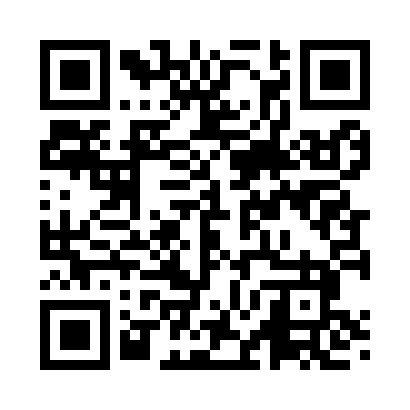 Prayer times for Bois, West Virginia, USAMon 1 Jul 2024 - Wed 31 Jul 2024High Latitude Method: Angle Based RulePrayer Calculation Method: Islamic Society of North AmericaAsar Calculation Method: ShafiPrayer times provided by https://www.salahtimes.comDateDayFajrSunriseDhuhrAsrMaghribIsha1Mon4:276:011:265:218:5010:242Tue4:286:011:265:228:5010:243Wed4:296:021:265:228:5010:234Thu4:296:031:265:228:5010:235Fri4:306:031:265:228:5010:226Sat4:316:041:275:228:4910:227Sun4:326:041:275:228:4910:218Mon4:336:051:275:228:4910:219Tue4:346:061:275:228:4810:2010Wed4:346:061:275:228:4810:2011Thu4:356:071:275:228:4810:1912Fri4:366:081:285:228:4710:1813Sat4:376:081:285:228:4710:1714Sun4:386:091:285:228:4610:1715Mon4:396:101:285:228:4610:1616Tue4:406:101:285:228:4510:1517Wed4:416:111:285:228:4410:1418Thu4:426:121:285:228:4410:1319Fri4:446:131:285:228:4310:1220Sat4:456:141:285:228:4210:1121Sun4:466:141:285:228:4210:1022Mon4:476:151:285:228:4110:0923Tue4:486:161:285:228:4010:0824Wed4:496:171:285:218:3910:0725Thu4:506:181:285:218:3910:0626Fri4:526:181:285:218:3810:0427Sat4:536:191:285:218:3710:0328Sun4:546:201:285:218:3610:0229Mon4:556:211:285:208:3510:0130Tue4:566:221:285:208:349:5931Wed4:586:231:285:208:339:58